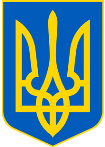 УКРАЇНАПОГРЕБИЩЕНСЬКА МІСЬКА РАДАВІННИЦЬКОГО РАЙОНУ ВІННИЦЬКОЇ ОБЛАСТІВІДДІЛ ОСВІТИ                                                          НАКАЗ         від 22.04.2024р.                           м. Погребище                                    № 15-К Про підсумки атестації  педагогічних працівників відділом освіти  Погребищенської міської ради у 2024 році Відповідно до статей 50, 54 Закону України «Про освіту», ст.27 Закону України «Про повну загальну середню освіту», ст.32 Закону України «Про дошкільну освіту», ст.25 Закону України «Про позашкільну освіту», Положення про атестацію педагогічних працівників, затвердженого наказом Міністерства освіти і науки України від 09.09.2022 № 805, Постанови Кабінету Міністрів України № 1109 від 23.12.2015 «Про затвердження переліку кваліфікаційних категорій і педагогічних звань педагогічних працівників та порядку їх присвоєння», наказу відділу освіти Погребищенської міської ради від 09.10.2023р. №90 «Про організацію та проведення атестації педагогічних працівників атестаційною комісією відділу освіти Погребищенської міської ради у 2023-2024 навчальному році» та на підставі рішення атестаційної комісії ІІ рівня при відділі освіти Погребищенської міської ради (протокол №4 від 16.04.2024р.; протокол №5 від 18.04.2024р.) НАКАЗУЮ: Затвердити рішення атестаційної комісії ІІ рівня при відділі освіти Погребищенської міської ради про відповідність займаній посаді керівників закладів загальної середньої освіти та встановлення 14 тарифного розряду:Бедраку Станіславу Анатолійовичу – директору комунального закладу «Булаївська гімназія Погребищенської міської ради Вінницького району»;Вегері Наталії Володимирівні – директору комунального закладу «Старостинецький заклад дошкільної освіти загального розвитку «Дзвіночок» Погребищенської міської ради Вінницького району»;Пашкурній Олені Борисівні – директору комунального закладу «Погребищенський ліцей №4 Погребищенської міської ради Вінницького району»;Чонці Василю Івановичу – директору комунального закладу «Ширмівський ліцей Погребищенської міської ради Вінницького району»;Синюченко Ніні Іванівні – завідувачці Павлівської філії комунального закладу «Погребищенський ліцей №1 Погребищенської міської ради Вінницького району»;Тлустенко Ларисі Павлівні – директору комунального закладу «Плисківський ліцей Погребищенської міської ради Вінницького району».Затвердити відповідність займаній посаді та встановлення 15 тарифного розряду педагогічним працівникам комунальної установи «Інклюзивно-ресурсний центр Погребищенської міської ради»:Дудник Олені Іванівні – фахівцю (консультанту);Ладиженському Борису Володимировичу – фахівцю (консультанту).Затвердити відповідність займаній посаді педагогічним працівникам комунальної установи «Центр професійного розвитку педагогічних працівників Погребищенської міської ради» та встановлення 14 тарифного розряду:Ліневич Тамарі Миколаївні – консультанту;Тімергазіній Валентині Григорівні – консультанту;Островському Олександру Миколайовичу – консультанту.Затвердити відповідність займаній посаді директору комунальної установи «Центр професійного розвитку педагогічних працівників Погребищенської міської ради» Сидорук Тетяні Петрівні та встановлення 15 тарифного розряду.5. Затвердити відповідність займаній посаді:5.1. Бондаренко Наталії Петрівні – вчительці початкових класів комунального закладу «Сніжнянська гімназія Погребищенської міської ради»;5.2.  Братковському Валерію Станіславовичу – вчителю історії та правознавства комунального закладу «Розкопанська гімназія Погребищенської міської ради»;5.3. Власюк Любові Богданівні – вчительці початкових класів комунального закладу «Булаївська гімназія Погребищенської міської ради»;	5.4. Грицкевич Тетяні Василівні – виховательці комунального закладу «Плисківський заклад дошкільної освіти загального розвитку «Сонечко» ;5.5. Дашкевич Ларисі Володимирівні – вчительці історії комунального закладу «Андрушівська гімназія Погребищенської міської ради»;5.6. Дмитренко Ганні Іванівні – виховательці КЗ «Андрушівський заклад дошкільної освіти загального розвитку «Сонечко» ;5.7. Дрозд Оксані Анатоліївні – вчительці географії комунального закладу «Довгалівська гімназія Погребищенської міської ради»;5.8. Жижакіну Віктору Кімовичу – вчителю англійської мови комунального закладу «Сніжнянська гімназія Погребищенської міської ради»;5.9. Корж Тетяні Іванівні – вчительці української мови і літератури комунального закладу «Довгалівська гімназія Погребищенської міської ради»;5.10. Кучерявій Наталії Олександрівні – вчительці англійської мови комунального закладу «Андрушівська гімназія Погребищенської міської ради»;5.11. Мельничук Людмилі Анатоліївні – вчительці початкових класів комунального закладу «Булаївська гімназія Погребищенської міської ради»;5.12. Пашкурній Олені Борисівні – вчительці зарубіжної літератури комунального закладу «Погребищенський ліцей №4 Погребищенської міської ради»;5.13. Попик Людмилі Іванівні – вчительці географії комунального закладу «Розкопанська гімназія Погребищенської міської ради»;5.14. Саврей Тетяні Вікторівні – виховательці комунального закладу «Погребищенський заклад  дошкільної освіти загального розвитку  (ясла-садок ) №2 «Пізнайко»;5.15. Слободянюк  Світлані Михайлівні – виховательці комунального закладу «Дзюньківський заклад дошкільної освіти загального розвитку  «Сонечко»;5.16. Форостюк Клавдії Василівні – вчительці початкових класів комунального закладу «Довгалівська гімназія Погребищенської міської ради»;5.17. Чепис Людмилі Володимирівні – виховательці комунального закладу «Гопчицький заклад дошкільної освіти загального розвитку»;Чонці Василю Івановичу – вчителю фізики комунального закладу «Ширмівський ліцей Погребищенської міської ради»;5.18.  Ямковому Миколі Васильовичу – вчителю української мови і літератури комунального закладу «Андрушівська гімназія Погребищенської міської ради»;5.19. Ящук Наталії Романівні – виховательці комунального закладу «Погребищенський заклад дошкільної освіти загального розвитку (ясла-садок) № 2 «Пізнайко».6. Підтвердити раніше присвоєну кваліфікаційну категорію «спеціаліст вищої категорії»:6.1. Жижакіну Віктору Кімовичу – вчителю англійської мови комунального закладу «Сніжнянська гімназія Погребищенської міської ради»;6.2. Дашкевич Ларисі Володимирівні – вчительці історії комунального закладу «Андрушівська  гімназія Погребищенської міської ради»;6.3. Пашкурній Олені Борисівні – вчительці зарубіжної літератури комунального закладу «Погребищенського ліцею №4 Погребищенської міської ради»;6.4. Чонці Василю Івановичу – вчителю фізики комунального закладу «Ширмівський ліцей  Погребищенської міської ради»;6.5. Синюченко Ніні Іванівні – вчительці зарубіжної літератури Павлівської філії  комунального закладу «Погребищенський ліцей №1 Погребищенської міської ради;6.6. Ящук Наталії Романівні – виховательці комунального закладу «Погребищенський ЗДО №2 Погребищенської міської ради»7. Підтвердити раніше присвоєну кваліфікаційну категорію «спеціаліст першої категорії»:7.1. Власюк Любові Богданівні – вчительці початкових класів комунального закладу «Булаївська гімназія Погребищенської міської ради»;7.2. Мельничук Людмилі Анатоліївні – вчительці початкових класів комунального закладу «Булаївська гімназія Погребищенської міської ради»;7.3. Кучерявій Наталії Олександрівні – вчительці англійської мови комунального закладу «Андрушівська гімназія Погребищенської міської ради»;7.4. Ямковому Миколі Васильовичу – вчителю української мови і літератури комунального закладу «Андрушівська гімназія Погребищенської міської ради»;7.5. Корж Тетяні Іванівні – вчительці української мови і літератури комунального закладу «Довгалівська гімназія Погребищенської міської ради»;7.6. Форостюк Клавдії Василівні – вчительці початкових класів КЗ «Довгалівська гімназія Погребищенської міської ради»;7.7. Дрозд Оксані Анатоліївні – вчительці географії КЗ «Довгалівська гімназія комунального закладу «Довгалівська гімназія Погребищенської міської ради»;7.8. Братковському Валерію Станіславовичу – вчителю історії та правознавства КЗ «Розкопанська гімназія Погребищенської міської ради»;7.9. Попик Людмилі Іванівні – вчительці географії комунального закладу «Розкопанська гімназія Погребищенської міської ради»;8. Присвоїти кваліфікаційну категорію «спеціаліст другої категорії»:8.1. Бондаренко Наталії Петрівні – вчительці початкових класів комунального закладу «Сніжнянська  гімназія Погребищенської міської ради»;8.2. Дмитренко Ганні  Іванівні – виховательці комунального закладу «Андрушівський заклад  дошкільної освіти загального розвитку «Сонечко»;8.3. Чепис Людмилі Володимирівні – виховательці комунального закладу «Гопчицький заклад дошкільної освіти загального розвитку»;8.4. Саврей Тетяні Вікторівні (позачергово) – виховательці комунального закладу Погребищенський  заклад дошкільної освіти загального розвитку №2 «Пізнайко».8.5. Грицкевич Тетяні Василівні – виховательці комунального закладу «Плисківський заклад  дошкільної освіти загального розвитку «Сонечко».8.6. Слободянюк Світлані  Михайлівні – виховательці комунального закладу «Дзюньківський заклад  дошкільної освіти загального розвитку «Сонечко».9. Присвоїти педагогічне звання «старший вихователь» Ящук Наталії Романівні – виховательці комунального закладу «Погребищенський ЗДО №2 Погребищенської міської ради».10.  Підтвердити раніше присвоєне педагогічне звання «старший вчитель» Чонці Василю Івановичу – вчителю фізики комунального закладу «Ширмівський ліцей Погребищенської міської ради»;11. Підтвердити раніше присвоєне педагогічне звання «вчитель-методист» Пашкурній Олені Борисівні – вчительці зарубіжної літератури комунального закладу «Погребищенський ліцей №4 Погребищенської міської ради».12. Порушити клопотання перед Департаментом гуманітарної політики Вінницької обласної державної адміністрації про нагородження педагогічних працівників Почесною грамотою Департаменту гуманітарної політики Вінницької обласної державної адміністрації за наслідками атестації: 12.1. Богданюка Євгенія Миколайовича – вчительку географії комунального закладу «Гопчицький ліцей Погребищенської міської ради Вінницького району»;12.2.Данченко Світлани Олександрівни – вчительку трудового навчання комунального закладу «Погребищенський ліцей №1 Погребищенської міської ради Вінницького району»;12.3. Дашкова Юрія Леонідовича – вчительку фізичної культури комунального закладу «Новофастівський ліцей Погребищенської міської ради Вінницького району»;12.4. Конопко Катерини Леонідівни – вчительку історії комунального закладу «Плисківський ліцей Погребищенської міської ради Вінницького району»;12.5. Корж Тетяни Іванівни – вчительку української мови та літератури комунального закладу «Довгалівська гімназія Погребищенської міської ради Вінницького району»;12.6. Лаврінчук Лідії Володимирівни – вчительку фізики комунального закладу «Гопчицький ліцей Погребищенської  міської ради Вінницького району»;12.7. Пашкурної Олени Борисівни – вчительку зарубіжної літератури комунального закладу «Погребищенський ліцей №4 Погребищенської міської ради Вінницького району»;12.8. Пігуль Тетяни Михайлівни – вчительку англійської мови комунального закладу «Погребищенський ліцей №2 Погребищенської міської ради Вінницького району»;12.9. Попик Людмили Іванівни – вчительку географії комунального закладу «Розкопанська гімназія Погребищенської міської ради Вінницького району»;12.10. Сагайдак Лесі Іванівни – вчительку української мови і літератури комунального закладу «Новофастівський ліцей Погребищенської міської ради Вінницького району»;12.11. Сорокопуд Тамари Віталіївни – вчительку української мови і літератури комунального закладу «Бухнівська гімназія Погребищенської міської ради Вінницького району»;12.12. Форостюк Клавдії Василівни – вчительку початкових класів комунального закладу «Довгалівська гімназія Погребищенської міської ради Вінницького району»;12.13. Чонки Василя Івановича – вчительку фізики комунального закладу «Ширмівський ліцей Погребищенської міської ради Вінницького району»;12.14. Яровенко Світлани Федорівни – педагога-організатора комунального закладу «Бухнівська гімназія Погребищенської міської ради Вінницького району».13. Нагородити Грамотою відділу освіти:13.1.	Аврамчук Ірину Іванівну – вчительку початкових класів комунального закладу «Ширмівський ліцей Погребищенської міської ради Вінницького району»;13.2. Андрущак Тетяну Миколаївну – заступника директора з виховної роботи комунального закладу «Плисківський ліцей Погребищенської міської ради Вінницького району»;13.3. Бедрака Станіслава Анатолійовича – директора комунального закладу «Булаївська гімназія Погребищенської міської ради Вінницького району»;13.4. Білецьку Ніну Вікторівну – вчительку фізики комунального закладу «Погребищенський ліцей №4 Погребищенської міської ради Вінницького району»;13.5. Богданюк Тетяну Григорівну – вчительку географії комунального закладу «Плисківський ліцей Погребищенської міської ради Вінницького району»;13.6. Бондаря Юрія Миколайовича – вчительку математики комунального закладу «Ширмівський ліцей Погребищенської міської ради Вінницького району»;13.7. Бондаренко Наталію Петрівну – вчительку початкових класів комунального закладу «Сніжнянська гімназія Погребищенської міської ради Вінницького району»;13.8. Бондар Інну Вікторівну – вчительку початкових класів комунального закладу «Погребищенський ліцей №1 Погребищенської міської ради Вінницького району»;13.9.  Братковського Валерія Станіславовича – вчительку історії та правознавства комунального закладу «Розкопанська гімназія Погребищенської міської ради Вінницького району»;13.10. Вегеру Наталію Володимирівну – директора комунального закладу «Старостинецький заклад дошкільної освіти загального розвитку «Дзвіночок» Погребищенської міської ради Вінницького району»;13.11. Власюк Любов Богданівну –	вчительку початкових класів комунального закладу «Булаївська гімназія Погребищенської міської ради Вінницького району»;13.12. Гаврилюк Оксану Олексіївну – вчительку біології комунального закладу «Дзюньківський ліцей Погребищенської міської ради Вінницького району»;13.13. Гаврилюк Юлію Вікторівну – виховательку комунального закладу «Погребищенський заклад дошкільної освіти загального розвитку (ясла-сад) №3 «Дивосвіт» Погребищенської міської ради Вінницького району Вінницької області»;13.14. Гирко Галину Іванівну – вчительку початкових класів комунального закладу «Погребищенський ліцей №4 Погребищенської міської ради Вінницького району»;13.15. Гнатюк Володимира Борисовича – вчительку географії комунального закладу «Новофастівський ліцей Погребищенської міської ради Вінницького району»;13.16. Грицкевич Тетяну Василівну – виховательку комунального закладу «Плисківський заклад дошкільної освіти загального розвитку «Сонечко» Погребищенської міської ради Вінницького району Вінницької області»;13.17. Данилюк Наталію Василівну – вчительку початкових класів комунального закладу «Погребищенський ліцей №4 Погребищенської міської ради Вінницького району»;13.18. Дашкевич Ларису Володимирівну – комунального закладу «Андрушівська гімназія  Погребищенської міської ради  Вінницького району Вінницької області», вчитель історії;13.19. Дмитренко Ганну Іванівну – виховательку комунального закладу «Андрушівський заклад дошкільної освіти загального розвитку «Сонечко» Погребищенської міської ради Вінницького району»;13.20. Дрозд Оксану Анатоліївну – вчительку географії комунального закладу «Довгалівська гімназія Погребищенської міської ради Вінницького району»;13.21. Жижакіна Віктора Кімовича – вчительку англійської мови комунального закладу «Сніжнянська гімназія Погребищенської міської ради Вінницького району»;13.22. Зінов’єву Юлію Сергіївну – вчительку англійської мови комунального закладу «Ширмівський ліцей Погребищенської міської ради Вінницького району»;13.23. Зубкову Тетяну Анатоліївну – виховательку комунального закладу «Погребищенський заклад дошкільної освіти  загального розвитку (ясла-садок №1) Погребищенської міської ради Вінницького району»;13.24. Кирилюк Ірину Іванівну – вчительку мистецтва комунального закладу «Плисківський ліцей Погребищенської міської ради Вінницького району»;13.25. Кучеряву Наталію Олександрівну – комунального закладу «Андрушівська гімназія  Погребищенської міської ради  Вінницького району Вінницької області», вчительку англійської мови;13.26. Лавровську Людмилу Леонідівну – вчительку початкових класів комунального закладу «Погребищенський ліцей №2 Погребищенської міської ради Вінницького району»;13.27. Ліневич Тамару Миколаївну – консультанта комунальної установи «Центр професійного розвитку педагогічних працівників Погребищенської міської ради Вінницького району»;13.28. Нагорну Ганну Володимирівну – заступника директора з навчально-виховної роботи комунального закладу «Плисківський ліцей Погребищенської міської ради Вінницького району»;13.29. Мельник Ірину Сергіївну – виховательку комунального закладу «Погребищенський заклад дошкільної освіти загального розвитку (ясла-сад) №3 «Дивосвіт» Погребищенської міської ради Вінницького району Вінницької області»;13.30. Мельничук Людмилу Анатоліївну – вчительку початкових класів комунального закладу «Булаївська гімназія Погребищенської міської ради Вінницького району»;13.31. Мукоїд Людмилу Вікторівну – вчительку початкових класів комунального закладу «Погребищенський ліцей №1 Погребищенської міської ради Вінницького району»;13.32. Овчарик Тетяну Іванівну – вчительку початкових класів комунального закладу «Плисківський ліцей Погребищенської міської ради Вінницького району»;13.33. Оранську Наталію Анатоліївну – виховательку комунального закладу «Погребищенський заклад дошкільної освіти загального розвитку (ясла-сад) №3 «Дивосвіт» Погребищенської міської ради Вінницького району Вінницької області»;13.34. Островського Олександра Миколайовича – консультанта комунальної установи «Центр професійного розвитку педагогічних працівників Погребищенської міської ради Вінницького району»;13.35. Очеретяну Ларису Михайлівну – вчительку математики комунального закладу «Погребищенський ліцей №1 Погребищенської міської ради Вінницького району»;13.36. Панасюк Наталію Григорівну – вчительку початкових класів комунального закладу «Погребищенський ліцей №4 Погребищенської міської ради Вінницького району»;13.37. Руденко Вікторію Юріївну – вчительку початкових класів комунального закладу «Плисківський ліцей Погребищенської міської ради Вінницького району»;13.38. Саврей Тетяну Вікторівну – виховательку комунального закладу «Погребищенський заклад дошкільної освіти загального розвитку (ясла-садок) №2 «Пізнайко» Погребищенської міської ради Вінницького району»;13.39. Середюк Оксану Миколаївнау – вчительку початкових класів комунального закладу «Новофастівський ліцей Погребищенської міської ради Вінницького району»;13.40. Синюченко Ніну Іванівну – вчительку зарубіжної літератури Павлівської філії комунального закладу «Погребищенський ліцей №1» Погребищенської міської ради Вінницького району;13.41. Сидорук Тетяну Петрівну – директора Комунальна установа «Центр професійного розвитку педагогічних працівників Погребищенської міської ради»;13.42.Слободянюк Світлану Михайлівнау – виховательку комунального закладу «Дзюньківський заклад дошкільної освіти  загального розвитку «Сонечко» Погребищенської міської ради Вінницького району»;13.43. Слінченко Людмилу Іванівну – вчительку фізики та математики комунального закладу «Погребищенський ліцей №1 Погребищенської міської ради Вінницького району»;13.44. Сторожук Тетяну Павлівну – вчительку початкових класів комунального закладу «Погребищенський ліцей №2 Погребищенської міської ради Вінницького району»;13.45. Тімергазіну Валентину Григорівну – консультанта комунальної установи «Центр професійного розвитку педагогічних працівників Погребищенської міської ради Вінницького району»;13.46. Тлустенко  Ларису Павлівну – директора комунального закладу «Плисківський ліцей Погребищенської міської ради Вінницького району»;13.47. Тлустенка Руслана Ігоровича – вчительку трудового навчання комунального закладу «Плисківський ліцей Погребищенської міської ради Вінницького району »;13.48. Фіголь Ніну Іванівну – вчительку початкових класів комунального закладу «Плисківський ліцей Погребищенської міської ради Вінницького району »;13.49. Фіголя Миколу Володимировича – вчительку фізичної культури комунального закладу «Плисківський ліцей Погребищенської міської ради Вінницького району»;13.50. Хоменко Катерину Володимирівну – вчительку математики комунального закладу «Погребищенський ліцей №2 Погребищенської міської ради Вінницького району»;13.51. Чепис Людмилу Володимирівну – виховательку комунального закладу «Гопчицький заклад дошкільної освіти загального розвитку Погребищенської міської ради Вінницького району»;13.52. Чорноус Наталку Степанівну – вчительку української мови і літератури комунального закладу «Погребищенський ліцей №2 Погребищенської міської ради Вінницького району»;13.53. Швець Олену Олександрівну – вчительку музичного мистецтва комунального закладу «Погребищенський ліцей №1 Погребищенської міської ради Вінницького району»;13.54. Якименко Надію Володимирівну – вчительку математики комунального закладу «Новофастівський ліцей Погребищенської міської ради Вінницького району »;13.55. Ямкового Миколу Васильовича – вчительку української мови та літератури комунального закладу «Андрушівська гімназія Погребищенської міської ради Вінницького району Вінницької області»;13.56. Яремчук Ларису Сільвестрівну – вчительку фізичної культури комунального закладу «Дзюньківський ліцей Погребищенської міської ради Вінницького району»;13.57. Ящук Наталію Романівну – виховательку комунального закладу «Погребищенський заклад дошкільної освіти загального розвитку (ясла-садок) №2 «Пізнайко» Погребищенської міської ради Вінницького району»,.14. Керівникам закладів освіти Погребищенської міської ради, які атестувались відділом освіти, на основі витягу з протоколів атестаційної комісії видати накази про підсумки атестації педагогічних працівників у 2024р.15. Централізованій бухгалтерії (Лісовій Н.І.) Здійснити перерахунок заробітної плати педагогічним працівникам, які атестувались у 2024році, з дати видання наказу за результатами атестації16. Контроль за виконанням наказу залишаю за собою.Начальник  відділу освіти 			Погребищенської міської ради				Галина ДОВГАНЕНКОЗ наказом ознайомлені:Бедрак С.А.Бобовська С.М.Братковський В.С.Вегера Н.В.Грицкевич Т.В.Дмитренко І.П.Дмитренко Г.І.Капустіна Т.А.Кучер Н.М.Оксман Г.М.Пашкурна О.Б.Пилипчук Л.М.Синюченко Н.І.Синюченко Т.О. Сидорук Т.П.Тлустенко Л.П.